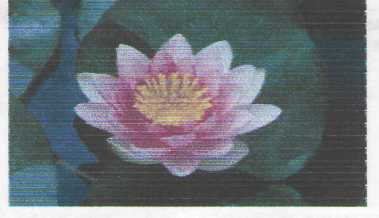 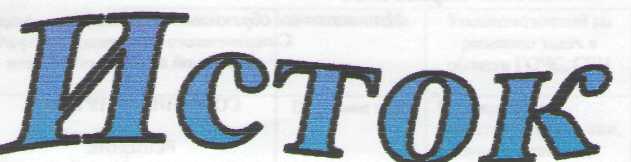 Официальное печатное издание муниципального образования 
«Николаевское городское поселение» 28.06.2019						                                                         № 28Извещение о предоставлении земельного участка для ЛПХОпубликовано:  «28» июня 2019 года.В соответствии со статьей 39.18 Земельного кодекса Российской Федерации Администрация Николаевского городского поселения Смидовичского муниципального района ЕАО информирует граждан о возможности  предоставления в аренду земельного участка для индивидуального жилищного строительства, с кадастровым номером 79:06:3200003:176 расположенного по адресу  (описание местоположения): установлено относительно ориентира, расположенного за пределами участка. Ориентир жилой дом. Участок находится примерно в 147 м. от ориентира по направлению на запад. Почтовый адрес ориентира: Еврейская автономная область, р-н Смидовичский, п. Николаевка, ул. Зеленая, дом 13, площадью: 1653 кв. м., в соответствии с межевым планом.    Граждане, заинтересованные в предоставлении земельного участка для индивидуального жилищного строительства, в течение 30 (тридцати) дней соответственно со дня опубликования и размещения извещения вправе подавать заявления о намерении участвовать в аукционе по продаже права на заключение договора аренды земельного участка.  Адрес подачи заявлений:  679170, Еврейская автономная область, Смидовичский район, пос. Николаевка, ул. Комсомольская,10, Администрация Николаевского городского поселения, адрес электронной почты nikgorpos@mail.ru  Способ подачи заявлений: посредством личного обращения, направления заявления посредством почтовой связи, направление заявления посредством электронной почты.   Заявления принимаются с «28» июня 2018 г. по «27» июля  2018 г., в рабочие дни, с 09-00 до 17-00. Перерыв с 13-00 до 14-00. В соответствии со статьей 39.18 Земельного кодекса Российской Федерации Администрация Николаевского городского поселения Смидовичского муниципального района ЕАО информирует граждан о возможности  предоставления в аренду земельного участка для ведения личного подсобного хозяйства, с кадастровым номером 79:06:3200005:774 расположенного по адресу  (описание местоположения): установлено относительно ориентира, расположенного за пределами участка. Ориентир жилой дом. Участок находится примерно в 110 м. от ориентира по направлению на запад. Почтовый адрес ориентира: Еврейская автономная область, р-н Смидовичский, п. Николаевка, ул. Красноармейская, дом 51, площадью: 2401 кв. м., в соответствии с межевым планом.    Граждане, заинтересованные в предоставлении земельного участка для индивидуального жилищного строительства, в течение 30 (тридцати) дней соответственно со дня опубликования и размещения извещения вправе подавать заявления о намерении участвовать в аукционе по продаже права на заключение договора аренды земельного участка.  Адрес подачи заявлений:  679170, Еврейская автономная область, Смидовичский район, пос. Николаевка, ул. Комсомольская,10, Администрация Николаевского городского поселения, адрес электронной почты nikgorpos@mail.ru  Способ подачи заявлений: посредством личного обращения, направления заявления посредством почтовой связи, направление заявления посредством электронной почты.   Заявления принимаются с «28» июня 2018 г. по «27» июля  2018 г., в рабочие дни, с 09-00 до 17-00. Перерыв с 13-00 до 14-00.Муниципальное образование «Николаевское городское поселение»Смидовичского муниципального районаЕврейской автономной области АДМИНИСТРАЦИЯ  ГОРОДСКОГО ПОСЕЛЕНИЯПОСТАНОВЛЕНИЕ26.06.2019                                                                                                        № 224пос. НиколаевкаО внесении изменений в Правила проведения экспертизы муниципальных правовых актов, принимаемых главой, администрацией Николаевского городского поселения и их проектов в целях выявления в них положений, способствующих созданию условий для проявления коррупции, утвержденные постановлением администрации городского поселения от 04.05.2009 № 25 (в редакции постановления от 18.11.2015 г. № 348, от 14.01.2016 № 21)В соответствии с Федеральным законом от 25.12.2008 № 273-ФЗ «О противодействии коррупции», законом Еврейской автономной области от 25.02.2009 № 526-ОЗ «О профилактике коррупции в Еврейской автономной области», Уставом Николаевского городского поселения администрация Николаевского городского поселения ПОСТАНОВЛЯЕТ:1.  Внести в Правила проведения экспертизы муниципальных правовых актов, принимаемых главой, администрацией Николаевского городского поселения и их проектов в целях выявления в них положений, способствующих созданию условий для проявления коррупции, утвержденные постановлением администрации городского поселения от 04.05.2009 № 25, следующие изменения:1.1. Пункт 1 изложить в следующей редакции«1. Экспертиза муниципальных правовых актов, принимаемых администрацией Николаевского городского поселения, и их проектов в целях выявления в них положений, способствующих созданию условий для проявления коррупции (далее – экспертиза на коррупциогенность), осуществляется в отношении постановлений администрации городского поселения и их проектов (далее – муниципальные правовые акты).»;1.2. Дополнить пунктом 1.1. следующего содержания: «1.1. Основными принципами организации антикоррупционной экспертизы нормативных правовых актов (проектов нормативных правовых актов) являются:1) обязательность проведения антикоррупционной экспертизы проектов нормативных правовых актов;2) оценка нормативного правового акта (проекта нормативного правового акта) во взаимосвязи с другими нормативными правовыми актами;3) обоснованность, объективность и проверяемость результатов антикоррупционной экспертизы нормативных правовых актов (проектов нормативных правовых актов);4) компетентность лиц, проводящих антикоррупционную экспертизу нормативных правовых актов (проектов нормативных правовых актов);5) сотрудничество органов местного самоуправления муниципального образования «Николаевское городское поселение», а также их должностных лиц с институтами гражданского общества при проведении антикоррупционной экспертизы нормативных правовых актов (проектов нормативных правовых актов).».1.3. дополнить пунктом 10 следующего содержания:«10. Должностные лица администрации проводят антикоррупционную экспертизу муниципального правового акта при проведении мероприятий по разработке, согласованию муниципальных правовых актов и мониторинге применения действующих муниципальных нормативных правовых актов администрации Николаевского городского поселение.Антикоррупционная экспертиза действующих муниципальных правовых актов проводится муниципальным служащим при мониторинге их применения в соответствии с  методикой проведения антикоррупционной экспертизы нормативных правовых актов и проектов нормативных правовых актов, утвержденной постановлением Правительства Российской Федерации от 26.02.2010 № 96 «Об антикоррупционной экспертизе нормативных правовых актов и проектов нормативных правовых актов». В обязательном порядке антикоррупционная экспертиза проводится при внесении изменений в действующий муниципальный правовой акт.Основаниями для проведения экспертизы муниципальных нормативных правовых актов при мониторинге их применения являются:- поручения главы администрации муниципального образования;- информация о наличии обращений граждан или организаций, предписаний Федеральной антимонопольной службы и ее территориальных органов, экспертных заключений Министерства юстиции Российской Федерации и его территориальных органов, иных документов и информации, содержащих сведения о наличии (возможности наличия) в муниципальном нормативном правовом акте коррупциогенных факторов;- судебное оспаривание муниципального правового акта;- принятие мер прокурорского реагирования в отношении муниципального нормативного правового акта;- собственная инициатива.При мониторинге осуществляются:а) сбор информации о практике применения нормативных правовых актов;б) непрерывное наблюдение за применением нормативных правовых актов;в) анализ и оценка получаемой информации о практике применения нормативных правовых актов и результатов наблюдения за их применением.».	2. Опубликовать настоящее постановление в официальном печатном издании Николаевского городского поселения – информационном бюллетене – «Исток».	3. Настоящее постановление вступает в силу после дня его официального опубликования.Глава администрациигородского поселения                                                                  И.В. Марданов                                                                      УТВЕРЖДЕНЫ							Постановлением администрации							городского поселения							от 04.05.2009 № 25(в редакции постановления от 18.11.2015 г. № 348, от 14.01.2016 № 21, от 26.06.2019 № 224)ПРАВИЛАпроведения экспертизы муниципальных правовых актов, принимаемых главой, администрацией Николаевского городского поселения и их проектов в целях выявления в них положений, способствующих созданию условий для проявления коррупции  Экспертиза муниципальных правовых актов, принимаемых администрацией Николаевского городского поселения, и их проектов в целях выявления в них положений, способствующих созданию условий для проявления коррупции (далее – экспертиза на коррупциогенность), осуществляется в отношении постановлений администрации городского поселения и их проектов (далее – муниципальные правовые акты).(в ред. постановления от 26.06.2019 №224)1.1. Основными принципами организации антикоррупционной экспертизы нормативных правовых актов (проектов нормативных правовых актов) являются:1) обязательность проведения антикоррупционной экспертизы проектов нормативных правовых актов;2) оценка нормативного правового акта (проекта нормативного правового акта) во взаимосвязи с другими нормативными правовыми актами;3) обоснованность, объективность и проверяемость результатов антикоррупционной экспертизы нормативных правовых актов (проектов нормативных правовых актов);4) компетентность лиц, проводящих антикоррупционную экспертизу нормативных правовых актов (проектов нормативных правовых актов);5) сотрудничество органов местного самоуправления муниципального образования «Николаевское городское поселение», а также их должностных лиц с институтами гражданского общества при проведении антикоррупционной экспертизы нормативных правовых актов (проектов нормативных правовых актов).(в ред. постановления от 26.06.2019 №224)	2. Обязательной экспертизе на коррупциогенность подлежат проекты муниципальных правовых актов, затрагивающие права и свободы граждан, регулирующие вопросы бюджетных и налоговых отношений, управления муниципальной собственностью.3. В случае необходимости к участию в проведении экспертизы на коррупциогенность могут привлекаться лица, имеющие специальные познания в определенной области (эксперты).	Расходы на проведение экспертизы на коррупциогенность муниципальных правовых актов предусматривается в бюджете городского поселения.	4. Экспертиза на коррупциогенность проводится уполномоченным лицом согласно методике, определенной Правительством Российской Федерации.	5. Экспертиза на коррупциогенность проводится уполномоченным лицом при проведении правовой экспертизы муниципальных правовых актов.  	6. Результаты экспертизы на коррупциогенность оформляются уполномоченным лицом в соответствии с Методикой и отражаются в заключении по форме согласно приложению к настоящим Правилам. Заключение подписывается уполномоченным лицом.	7. Положения муниципального правового акта, способствующие созданию условий для проявления коррупции, выявленные уполномоченным лицом при проведении экспертизы на коррупциогенность, устраняются его разработчиком в течение 5 дней с момента получения заключения на стадии доработки муниципального правового акта главы городского поселения, администрации городского поселения, разработавшими (принявшими) муниципальный правовой акт (далее – разработчик).	В случае внесения изменений и дополнений в муниципальный правовой акт после проведения экспертизы на коррупциогенность такие изменения и дополнения согласовываются разработчиком с уполномоченным лицом, проводившим экспертизу на коррупциогенность по данному муниципальному правовому акту.	8. К муниципальному правовому акту, вносимому разработчиком на рассмотрение, прилагается заключение, составленное по итогам проведенной экспертизы на коррупциогенность.	В случае несогласия разработчика с результатами экспертизы на коррупциогенность муниципального правового акта, проведенной уполномоченным лицом, свидетельствующими о наличии в нем положений, способствующих созданию условий для проявления коррупции, разработчик вносит указанный муниципальный правовой акт на рассмотрение с приложением согласованного с главой администрации городского поселения заключения, составленного по итогам проведенной экспертизы на коррупциогенность, и пояснительной записки с обоснованием своего несогласия.	9. Хранение заключений, составленных по итогам проведения экспертизы на коррупциогенность и прилагаемых к муниципальному правовому акту, осуществляется в установленном порядке.10. Должностные лица администрации проводят антикоррупционную экспертизу муниципального правового акта при проведении мероприятий по разработке, согласованию муниципальных правовых актов и мониторинге применения действующих муниципальных нормативных правовых актов администрации Николаевского городского поселение.Антикоррупционная экспертиза действующих муниципальных правовых актов проводится муниципальным служащим при мониторинге их применения в соответствии с  методикой проведения антикоррупционной экспертизы нормативных правовых актов и проектов нормативных правовых актов, утвержденной постановлением Правительства Российской Федерации от 26.02.2010 № 96 «Об антикоррупционной экспертизе нормативных правовых актов и проектов нормативных правовых актов». В обязательном порядке антикоррупционная экспертиза проводится при внесении изменений в действующий муниципальный правовой акт.Основаниями для проведения экспертизы муниципальных нормативных правовых актов при мониторинге их применения являются:- поручения главы администрации муниципального образования;- информация о наличии обращений граждан или организаций, предписаний Федеральной антимонопольной службы и ее территориальных органов, экспертных заключений Министерства юстиции Российской Федерации и его территориальных органов, иных документов и информации, содержащих сведения о наличии (возможности наличия) в муниципальном нормативном правовом акте коррупциогенных факторов;- судебное оспаривание муниципального правового акта;- принятие мер прокурорского реагирования в отношении муниципального нормативного правового акта;- собственная инициатива.При мониторинге осуществляются:а) сбор информации о практике применения нормативных правовых актов;б) непрерывное наблюдение за применением нормативных правовых актов;в) анализ и оценка получаемой информации о практике применения нормативных правовых актов и результатов наблюдения за их применением.(в ред. постановления от 26.06.2019 №224)Приложение						к Правилам проведения экспертизы						муниципальных правовых актов,						принимаемых главой, администрацией						Николаевского городского поселения и их проектов в целях выявления в них положений, способствующих созданию условий для проведения коррупции АДМИНИСТРАЦИЯ НИКОЛАЕВСКОГО ГОРОДСКОГО ПОСЕЛЕНИЯул. Комсомольская, д.10, пос. Николаевка, ЕАО, 679511, тел.: 71-1-11от ___________                                                                             № _________								администрация городского								поселенияЗаключение, составленное по итогам проведения экспертизы на коррупциогенность	В соответствии с законом ЕАО от 25.02.2009 № 526-ОЗ «О профилактике коррупции в Еврейской автономной области» и постановлением администрации Николаевского городского поселения от 04.05.2009 №25 «О проведении экспертизы муниципальных правовых актов, принимаемых главой, администрацией Николаевского городского поселения и Собранием депутатов Николаевского городского поселения, и их проектов в целях выявления в них положений, способствующих созданию условий для проявления коррупции» уполномоченным лицом проведена экспертиза на коррупциогенность(вид и наименование муниципального правового акта или проекта муниципального правового акта)и установлено следующее:№Наименование коррупциогенного фактораПоложения муниципального правового акта (проекта муниципального правового акта), способствующие созданию условий для проявления коррупции, с указанием структурных единиц  1.2.